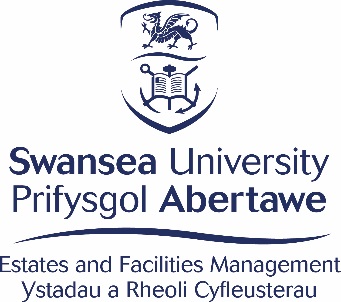 HYSBYSIAD O DÂL AM BARCIOMae Prifysgol Abertawe'n gweithredu Cynllun Rheoli Parcio a weinyddir gan Total Parking Solutions er mwyn rheoli mynediad i gerbydau heb awdurdod a pharcio amhriodol.  Mae system reoli o'r fath yn hanfodol er mwyn sicrhau bod y campws yn gweithredu mewn modd diogel ac effeithlon.  Mae hefyd yn helpu i'w gwneud yn haws i ddeiliaid hawlen gael mynediad i'r campws a dod o hyd i le parcio.  Gweinyddir y cynllun gan Total Parking Solutions.Rhoddir hysbysiad o dâl am beidio â chydymffurfio â'r rheoliadau parcio a'r amodau darparu fel a ganlyn:Cerbyd heb ei barcio mewn lle parcio a farciwyd, neu heb barcio o fewn y llinellauParcio mewn lle rhannu car heb yr hawlen briodol neu heb gydymffurfio â'r amodau defnyddio.  Dynodir lle parcio â rhif penodol i bob grŵp rhannu car. Mae'n RHAID i gerbydau yn y cynllun rhannu car ddefnyddio'r lle â rhif sydd wedi'i ddynodi iddynt yn unig. Os yw'r lle yn wag ar ôl 11am o ddydd Llun i ddydd Gwener, bydd ar gael i ddeiliaid hawlenni eraill ei ddefnyddio.Os gwelir mwy nag un cerbyd sydd wedi'i gofrestru i grŵp neu hawlen rhannu car yn unrhyw un o feysydd parcio'r Brifysgol (gan gynnwys y Cae Hamdden, a'r Ganolfan Chwaraeon)Hawlen wedi'i harddangos mewn cerbyd nad yw wedi'i gofrestru i ddeiliad yr hawlen Cerbyd wedi'i barcio ar ddydd pan nad yw'r hawlen yn ddilysDim hawlen parcio ddilys na thocyn talu ac arddangos wedi'i arddangosCerbyd wedi'i barcio am gyfnod hwy na'r amser a ganiateir mewn lle parcio arhosiad byr neu le parcio llwytho yn unigHysbysiad Dros Dro wedi dod i benParcio mewn mannau lle na chaniateir parcio, gan gynnwys y canlynol, ond heb fod yn gyfyngedig iddynt:Heolydd â llinellau melynArdaloedd wedi'u marcio â llinellau croesLleoedd parcio neilltuedig (dros dro neu barhaol)ch.  Ardaloedd dim parcioLleoedd parcio i'r anabl (oni bai fod bathodyn glas dilys wedi'i arddangos)dd.  Lawntiau, lleiniau gwyrdd neu ardaloedd wedi'u tirweddu Palmentydd neu lwybrau cerddedMaes Parcio Ymwelwyr (rhif 1.) / maes parcio talu ac arddangos y Ganolfan Chwaraeon a Phwll Cenedlaethol Cymru, maes parcio ymwelwyr a maes parcio'r SoDdGA ar Gampws y Bae.ff.    Unrhyw ardal arall lle gallai parcio achosi perygl, rhwystr neu niwsans i eraillBydd unrhyw berchennog/yrrwr nad yw'n cydymffurfio â'r rheoliadau a'r amodau defnyddio yn derbyn hysbysiad o dâl cosb hyd at £60 (wedi'i leihau i £30 os caiff ei dalu o fewn 14 diwrnod).Os na chaiff y cerbyd ei symud o fewn 24 awr ar ôl derbyn yr hysbysiad o dâl, gellir rhoi hysbysiad arall ac un ychwanegol am bob cyfnod 24 awr ar ôl hynny.  Os caiff cerbyd ei adael am fwy na 7 niwrnod, rhoddir hysbysiad arno y caiff y cerbyd ei symud ar ôl 7 niwrnod.  Ar ôl y cyfnod hwnnw, symudir y cerbyd ar gost y perchennog.Gall y DVLA ddarparu enw a chyfeiriad ceidwad cofrestredig y cerbyd i Total Parking Solutions.Cyfarwyddiadau TaluRhaid derbyn taliad am yr Hysbysiad o Dâl Parcio hwn o fewn 28 niwrnod i'w ddarparu. Ni dderbynnir y swm llai oni dderbynnir y taliad o fewn 14 diwrnod ar ôl dyddiad darparu'r hysbysiad.Talu ar-leinMewngofnodwch yn www.tpstickets.co.uk.  Gellir talu â cherdyn debyd/credyd.Llinell Taliadau/Ymholiadau 24 awrFfoniwch 0845 257 3120. Gellir talu â cherdyn debyd/credyd.ApeliadauRhaid cyflwyno gwrthwynebiad i'r Hysbysiad o Dâl Parcio o fewn 28 niwrnod i ddyddiad yr Hysbysiad o Dâl Parcio. Dylid cyflwyno  apêl yn uniongyrchol i Total Parking Solutions.  Y cwmni hwnnw fydd yn ymateb i'r apêl, gan ymgynghori â Chyfarwyddiaeth Ystadau a Rheoli Cyfleusterau'r Brifysgol os bydd angen.I apelio yn erbyn eich Hysbysiad o Dâl Parcio, ewch i  www.tpstickets.co.uk/appeals, neu e-bostiwch pcn@totalparking.co.uk.   Fel arall, gallwch ysgrifennu i'r cyfeiriad canlynol:Total Parking Solutions LtdParking Enforcement DepartmentBlwch S.P. 7135KetteringNN16 6BPGellir talu â siec neu archeb bost i'r cyfeiriad uchod. Sicrhewch eich bod yn ysgrifennu rhif y tocyn a'ch cyfeiriad ar gefn y siec neu'r archeb bost. Peidiwch â cheisio talu staff Ystadau a Chyfleusterau, gan nad ydynt wedi'u hawdurdodi i dderbyn taliadau.